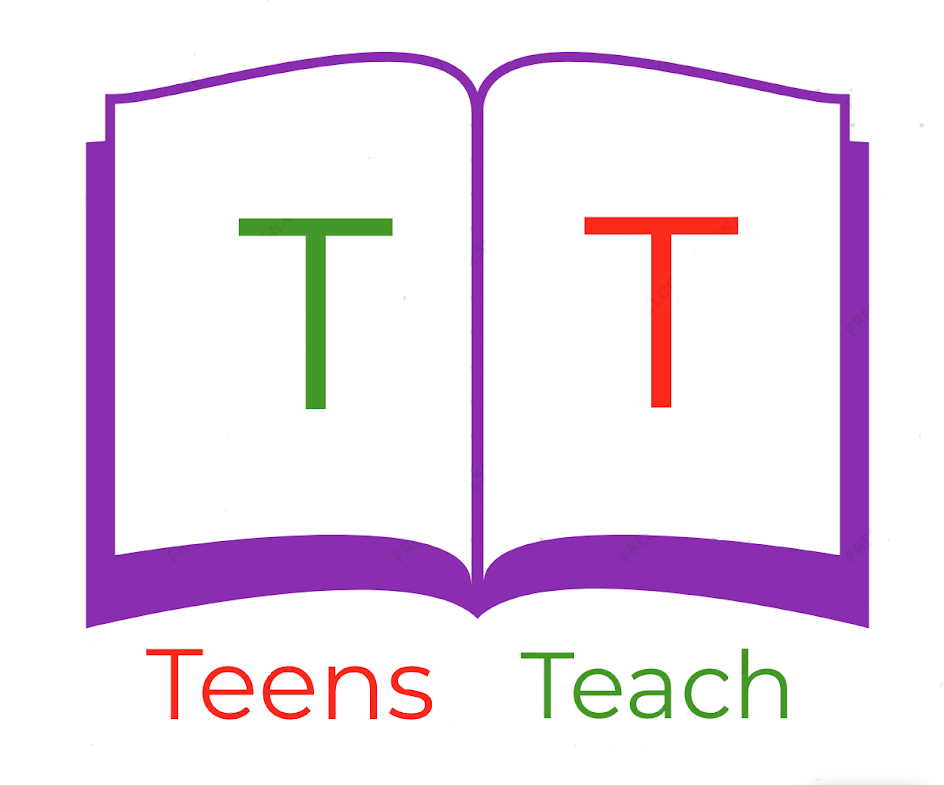 Jugendliche unterrichten Deutsch und mehrDas AktivWer etwas tutWenn die handelnde Person/Sache auch das Subjekt istZ.b.  Bob ist das EisBob ist die handelnde Person und das Subjekt vom SatzDas PassivWas das Verb betrifftWenn die handelnde Person/Sache nicht das Subjekt istZ.b.   Das Eis wird von Bob gegessenBob is die handelnde Person, aber das Subjekt vom Satz ist EisUbungen:1.Aktiv: Ich schreibe den SatzPassiv: _______________________________________2.Aktiv: Du isst den KuchenPassiv: _______________________________________3.Aktiv: _______________________________________Passiv: Das Buch wird von uns gegessen.4.Aktiv: Sie trinken das Wasser.Passiv: _______________________________________5.Aktiv: _______________________________________Passiv: Der Hase wird vom Fuchs gefangen